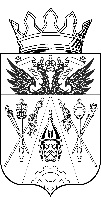 АДМИНИСТРАЦИЯ ВЕРХНЕПОДПОЛЬНЕНСКОГОСЕЛЬСКОГО ПОСЕЛЕНИЯРАСПОРЯЖЕНИЕ11.01.2021                                                  № 5                          х. ВерхнеподпольныйОб утверждении отчета по плану реализации муниципальной программы «Комплексное благоустройство территории Верхнеподпольненского сельского поселения» за 2020 год      В соответствии с Постановлением Администрации Верхнеподпольненского сельского поселения от 24.08.2015г. № 125 «Об утверждении порядка разработки, реализации и оценки эффективности муниципальных программ Верхнеподпольненского сельского поселения»        1. Утвердить отчет по плану реализации муниципальной программы «Комплексное благоустройство территории Верхнеподпольненского сельского поселения» за 2020г., утвержденной Постановлением Администрации Верхнеподпольненского сельского поселения от 23.10.2018 №77, согласно приложению.        2. Разместить данное Распоряжение в сети интернет на сайте Администрации Верхнеподпольненского сельского поселения.        3. Контроль за выполнением Постановления возложить на заместителя Главы Администрации Верхнеподпольненского сельского поселения – И.С. Дашкову.Глава Администрации Верхнеподпольненскогосельского поселения                                                                                     Т.Н. Терских                                                                                         Приложение                                                                                                                                                                                                   к Распоряжению АдминистрацииВерхнеподпольненского сельскогопоселения от 11.01.2021 № 5Отчетпо плану реализации муниципальной программы Администрации Верхнеподпольненского сельского поселения «Комплексное благоустройство территории Верхнеподпольненского сельского поселения» за 2020 год№ п/пНаименование подпрограммы,основного мероприятия,мероприятия ведомственной целевой программы, контрольного события программыОтветственный 
 исполнитель  
  (заместитель руководителя ФИО)Ожидаемый результат  (краткое описание)Срок    
реализации 
  (дата)Объем расходов  (тыс. руб.)Объем расходов  (тыс. руб.)Объем расходов  (тыс. руб.)Объем расходов  (тыс. руб.)Объем расходов  (тыс. руб.)№ п/пНаименование подпрограммы,основного мероприятия,мероприятия ведомственной целевой программы, контрольного события программыОтветственный 
 исполнитель  
  (заместитель руководителя ФИО)Ожидаемый результат  (краткое описание)Срок    
реализации 
  (дата)всегообластной
   бюджетфедеральный бюджетместный бюджетвнебюджетные
источники123456789101Подпрограмма 1 «Озеленение населенных пунктов Верхнеподпольненского сельского поселения»  Сектор по вопросам имущественных и земельных отношений Администрации Верхнеподпольненского сельского поселенияулучшение экологической обстановки и оздоровление окружающей средыХ0,00,00,00,00,01.1Мероприятие 1 «Содержание зелёных насаждений»Сектор по вопросам имущественных и земельных отношений Администрации Верхнеподпольненского сельского поселенияулучшение экологической обстановки и оздоровление окружающей средыХ0,00,00,00,00,01.2Контрольное событие подпрограммы     «Степень достижения целевых показателей Программы»«Степень соответствия запланированному уровню затрат»,Сектор по вопросам имущественных и земельных отношений Администрации Верхнеподпольненского сельского поселенияулучшение экологической обстановки и оздоровление окружающей средыХXXXXX2Подпрограмма 2 «Содержание и ремонт уличного освещения населенных пунктов Верхнеподпольненского сельского поселения»      Сектор по вопросам ЖКХ Администрации Верхнеподпольненского сельского поселенияСектор экономики и финансов Администрации Верхнеподпольненского сельского поселенияобеспечение работоспособности сетей наружного освещенияX1530,20,00,01530,20,02.1Мероприятие1«Содержание уличного освещения»Сектор по вопросам ЖКХ Администрации Верхнеподпольненского сельского поселенияобеспечение работоспособности сетей наружного освещения и оплата коммунальных расходов31.12.2020148,90,00,0148,90,02.2Мероприятие 2 «Оплата коммунальных расходов»Сектор экономики и финансов Администрации Верхнеподпольненского сельского поселенияоплата коммунальных расходов31.12.20201381,30,00,01381,30,02.3Контрольное событие подпрограммы     «Степень достижения целевых показателей Программы»«Степень соответствия запланированному уровню затрат»,Сектор по вопросам ЖКХ Администрации Верхнеподпольненского сельского поселенияСектор экономики и финансов Администрации Верхнеподпольненского сельского поселенияобеспечение работоспособности сетей наружного освещения31.12.2020XXXXX3.Подпрограмма 3 «Обеспечение мероприятий по благоустройству населенных пунктов Верхнеподпольненского сельского поселения»Сектор по вопросам имущественных и земельных отношений,Сектор по вопросам ЖКХ Администрации Верхнеподпольненского сельского поселенияподдержание санитарно-эпидемиологического порядка на территории поселенияX0,00,00,00,00,03.1Мероприятие 1. Благоустройство территорий населенных пунктов Сектор по вопросам имущественных и земельных отношений, сектор по вопросам ЖКХ Администрации Верхнеподпольненского сельского поселенияподдержание санитарно-эпидемиологического порядка на территории поселенияХ0,00,00,00,00,03.2Контрольное событие подпрограммы«Степень достижения целевых показателей Программы»«Степень соответствия запланированному уровню затрат»,Сектор по вопросам имущественных и земельных отношений, сектор по вопросам ЖКХ Администрации Верхнеподпольненского сельского поселенияподдержание санитарно-эпидемиологического порядка на территории поселенияХXXXXX4Подпрограмма 4 «Охрана окружающей среды на территории Верхнеподпольненского сельского поселения»Сектор по вопросам имущественных и земельных отношений, сектор по вопросам ЖКХ Администрации Верхнеподпольненского сельского поселенияулучшение экологической обстановки и оздоровление окружающей средыХ0,00,00,00,00,04.1Мероприятие 1 Обеспечение мероприятий по экологической безопасностиСектор по вопросам имущественных и земельных отношений, сектор по вопросам ЖКХ Администрации Верхнеподпольненского сельского поселенияулучшение экологической обстановки и оздоровление окружающей среды31.12.20200,00,00,00,00,04.2Контрольное событие подпрограммы«Степень достижения целевых показателей Программы»«Степень соответствия запланированному уровню затрат»,Сектор по вопросам имущественных и земельных отношений, сектор по вопросам ЖКХ Администрации Верхнеподпольненского сельского поселенияподдержание санитарно-эпидемиологического порядка на территории поселения31.12.2020XXXXX5ИТОГО по программеХ1530,20,00,01530,20,0